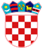         Vlada Republike Hrvatske                   Ured za suzbijanje zlouporabe drogaPROGRAMInovativni pristupi praćenju problematike droga07. veljače 2017.Kuća Europe, Cesarčeva 4, Zagreb                    PREDSTAVLJANJE REZULTATA ISTRAŽIVANJA STRUČNOJ JAVNOSTI                                                                        Moderator: dr.sc. Dijana Jerković, Ured za suzbijanje zlouporabe droga VRH                    PREDSTAVLJANJE REZULTATA ISTRAŽIVANJA STRUČNOJ JAVNOSTI                                                                        Moderator: dr.sc. Dijana Jerković, Ured za suzbijanje zlouporabe droga VRH12:30-12:35Otvaranje skupag. Željko Petković, ovlašten za obavljanje poslova ravnatelja Ureda za suzbijanje zlouporabe droga VRH 12:35-12:40Pozdravni govordr.sc. Ines Strenja-Linić, zastupnica u Hrvatskom saboru, predsjednica Odbora za zdravstvo i socijalnu politiku12:40-12:45Pozdravni govordr.sc. Ivan Kovačić, potpredsjednik Vlade, ministar uprave i predsjednik Povjerenstva za suzbijanje zlouporabe droga VRH12:45-13:15 Europsko web istraživanje droga: obrasci uporabeg. João Matias, znanstveni analitičar u Europskom centru za praćenje droga i ovisnosti o drogama, voditelj projekta13:15-13:30Rasprava 13:30-13:45Pauza za kavu13:45-14:15Praćenje obrazaca i trendova potrošnje droga u Republici Hrvatskoj na temelju analize komunalnih otpadnih vodadr.sc. Senka Terzić, znanstvena savjetnica u Institutu Ruđer Bošković, voditeljica projekta14:15-14:30Rasprava14.30Kraj skupa